Состав команды «Динамо» г. Барнаул.Жилин ИгорьМошкин СергейОщепков НиколайЩукуров ДжамильУданов ДмитрийКинякин ЛеонидКриволуцкий ГеоргийИсаенко АлександрХудайкулов КудратГотовский МихаилТренер команды: Квасов Сергей АнатольевичИтоговая таблица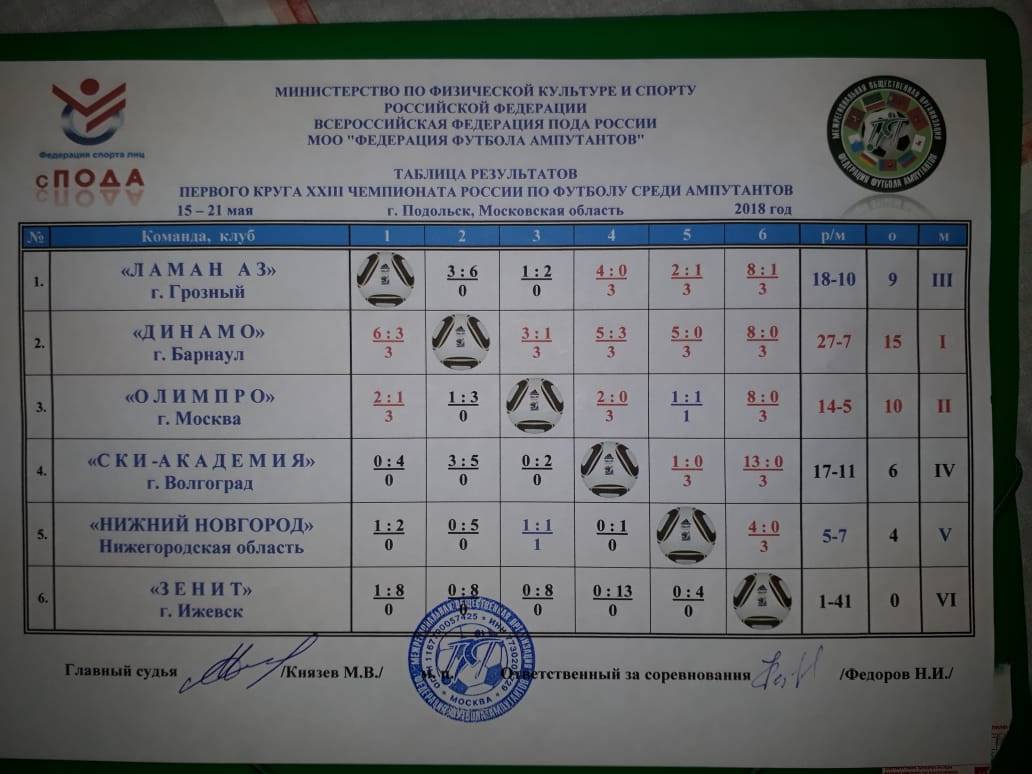 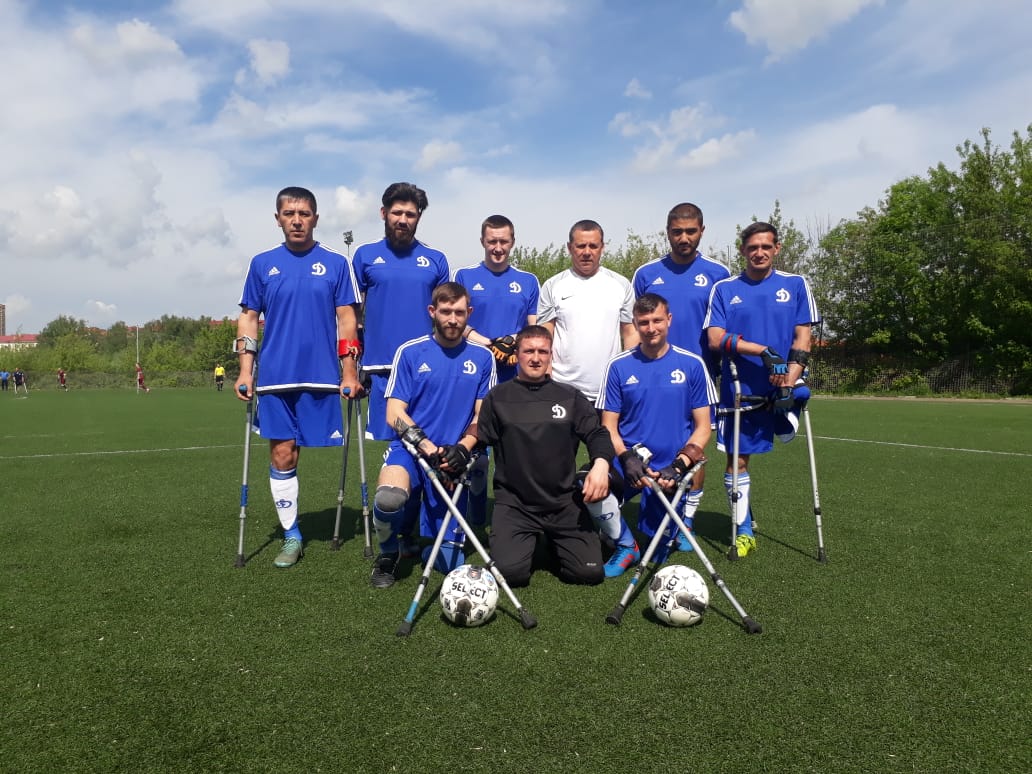 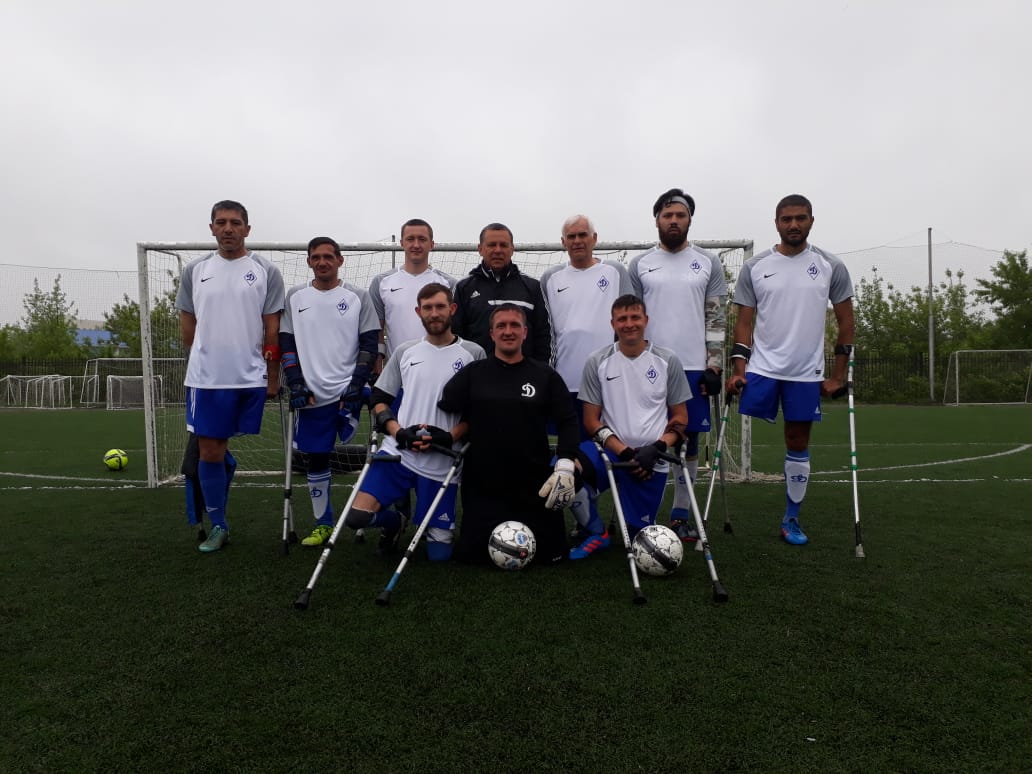 